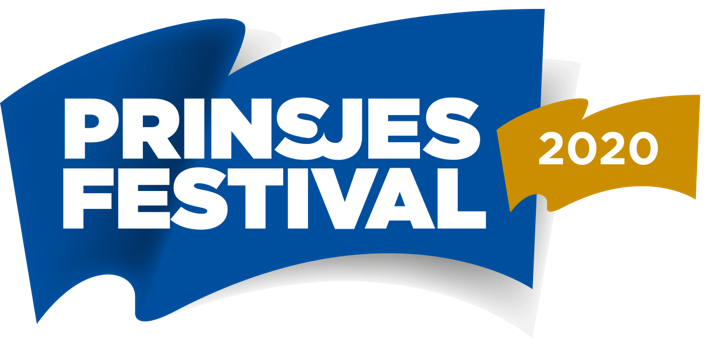 INSCHRIJFFORMULIER 
Kraamhouders PrinsjesMarkt12 september 2020Het Lange Voorhout, Den HaagVul hieronder uw gegevens in en mail deze naar prinsjeshatwalk@prinsjesfestival.nlPrijs voor de marktkraam: €100,- excl. btw. Let op: Graag ontvangen we een bestand van uw logo in jpg-formaat. 
Dit logo gebruiken we voor communicatie doeleinden.Met de inzending van dit inschrijfformulier gaat u akkoord met de algemene voorwaarden van de PrinsjesMarkt op 12 september.Bedrijfsnaam:Contactpersoon:Adres:Postcode:Plaats:E-mailadres:Vast telefoonnummer:Mobiel telefoonnummer:Aanbod van artikelen:Eventuele opmerkingen: